1- Colorie d’une même couleur les phrases identiques.2- Barre les mots qui ne sont pas dans le texte.Il commence à baver maintenant.Aujourd’hui je suis inventée à un gâteau d’anniversaire.Vous salez ce qu’il m’a ri ?« C’est pas triste. »3- Complète avec à ou et.Il commence ___ parler ___ il dit : « c’est pas juste ! »Je suis invité ___ un goûter.Je joue avec Justine ___ Oscar.Je vais ___ la garderie ___ après, je vais dans la classe. 4- Jeux de cour : écris une phrase correspondant à cette illustration.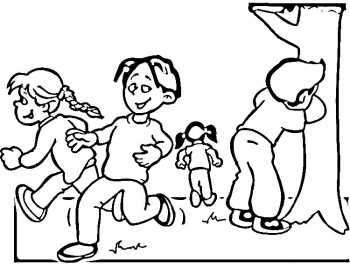 Il a hurlé.Il hurlera.Il hurlera.Il hurle.Il a hurléIl hurle.Il hurlera.Il hurle.Il a hurlé.